Some links below for those of you with children at home for the next couple of weeks ‍‍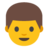 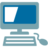 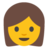 Google Classroom: explore feature, docs and slides etc.IXL.com maths activities for Junior Infants to Second ClassTwinkle.iehttp://www.storylineonline.net http://www.scoilnet.ieWorld book (access through Scoilnet.ie)Learning paths (access through Scoilnet.ie)https://www.into.ie/app/uploads/2019/09/2019_TipsParents_ENG.pdfhttps://www.studyladder.com/http://www.storyjumper.comScience week websitehttp://www.science.ie/Resource sectionhttp://www.science.ie/resources/primary-schools/Climate kids websitehttp://climatekids.nasa.gov/BBC sciencehttp://www.bbc.co.uk/bitesize/ks2/science/Bill Nye the Science guyhttp://billnye.com/#educational     Bob the builderhttp://www.bobthebuilder.com/usa/index.aspBrain pop sciencehttps://www.brainpop.com/science/Science bughttp://www.sciencebug.org/Bird watch Ireland.There is a kidszone which contains 18 projects for children based on birds around the school.http://www.birdwatchireland.ie/